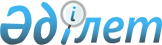 О внесении изменений в решение Казыгуртского районного маслихата от 21 декабря 2020 года № 66/399-VI "О районном бюджете на 2021-2023 годы"
					
			С истёкшим сроком
			
			
		
					Решение Казыгуртского районного маслихата Туркестанской области от 24 сентября 2021 года № 15/68-VII. Зарегистрировано в Министерстве юстиции Республики Казахстан 5 октября 2021 года № 24625. Прекращено действие в связи с истечением срока
      Казыгуртский районный маслихат РЕШИЛ:
      1. Внести в решение Казыгуртского районного маслихата "О районном бюджете на 2021-2023 годы" от 21 декабря 2020 года № 66/399-VІ (зарегистрировано в Реестре государственной регистрации нормативных правовых актов под № 5993) следующие изменения:
      пункт 1 изложить в новой редакции:
      "1. Утвердить районный бюджет Казыгуртского района на 2021-2023 годы согласно приложениям 1, 2 и 3 соответственно, в том числе на 2021 год в следующих объемах:
      1) доходы – 23 427 380 тысяч тенге:
      налоговые поступления – 2 638 078 тысяч тенге;
      неналоговые поступления – 7 190 тысяч тенге;
      поступления от продажи основного капитала – 82 940 тысяч тенге; 
      поступления трансфертов – 20 699 172 тысяч тенге;
      2) затраты – 23 582 798 тысяч тенге;
      3) чистое бюджетное кредитование – 217 565 тысяч тенге:
      бюджетные кредиты – 262 530 тысяч тенге;
      погашение бюджетных кредитов – 44 965 тысяч тенге;
      4) сальдо по операциям с финансовыми активами– 0:
      приобретение финансовых активов – 0;
      поступления от продажи финансовых активов государства – 0;
      5) дефицит (профицит) бюджета – - 372 983 тысяч тенге;
      6) финансирование дефицита (использование профицита) бюджета – 372 983 тысяч тенге, в том числе:
      поступление займов – 262 530 тысяч тенге;
      погашение займов – 44 965 тысяч тенге;
      используемые остатки бюджетных средств – 155 418 тысяч тенге.".
      Приложение 1 к указанному решению изложить в новой редакции согласно приложению к настоящему решению.
      2. Настоящее решение вводится в действие с 1 января 2021 года. Районный бюджет на 2021 год
					© 2012. РГП на ПХВ «Институт законодательства и правовой информации Республики Казахстан» Министерства юстиции Республики Казахстан
				
      Секретарь районного маслихата

У. Копеев
Приложение к решению
Казыгуртского районного
маслихата от 24 сентября
2021 года № 15/68-VIIПриложение 1 к решению
Казыгуртского районного
маслихата от 21 декабря
2020 года № 66/399-VI
Категорий
Категорий
Категорий
Категорий
Категорий
Категорий
Сумма тысяч тенге
Классы Наименование
Классы Наименование
Классы Наименование
Классы Наименование
Классы Наименование
Сумма тысяч тенге
Подклассы
Сумма тысяч тенге
1. Доходы
23 427 380
1
Налоговые поступления
2 638 078
1
1
Подоходный налог
918 747
1
1
Корпоративный подоходный налог
179 146
2
2
Индивидуальный подоходный налог
739 601
3
3
Социальный налог
836 637
1
1
Социальный налог
836 637
4
4
Hалоги на собственность
856 450
1
1
Hалоги на имущество
856 265
5
5
Единый земельный налог
185
5
5
Внутренние налоги на товары, работы и услуги
20 019
2
2
Акцизы
7 465
3
3
Поступления за использование природных и других ресурсов
3 443
4
4
Сборы за ведение предпринимательской и профессиональной деятельности
9 111
8
8
Обязательные платежи, взимаемые за совершение юридически значимых действий и (или) выдачу документов уполномоченными на то государственными органами или должностными лицами
6 225
1
1
Государственная пошлина
6 225
2
Неналоговые поступления
7 190
1
1
Доходы от государственной собственности
7 190
1
1
Поступления части чистого дохода государственных предприятий
2 163
5
5
Доходы от аренды имущества, находящегося в государственной собственности
5 027
3
Поступления от продажи основного капитала
82 940
1
1
Продажа государственного имущества, закрепленного за государственными учреждениями
56 725
1
1
Продажа государственного имущества, закрепленного за государственными учреждениями
56 725
3
3
Продажа земли и нематериальных активов
26 215
1
1
Продажа земли
26 215
4
Поступления трансфертов
20 699 172
1
1
Трансферты из нижестоящих органов государственного управления
103 355
3
3
Трансферты из бюджетов городов районного значения, сел, поселков, сельских округов
103 355
02
02
Трансферты из вышестоящих органов государственного управления
20 595 817
2
2
Трансферты из областного бюджета
20 595 817
Функциональная группа 
Функциональная группа 
Функциональная группа 
Функциональная группа 
Функциональная группа 
Функциональная группа 
Сумма тысяч тенге
Функциональная подгруппа 
Функциональная подгруппа 
Функциональная подгруппа 
Функциональная подгруппа 
Функциональная подгруппа 
Сумма тысяч тенге
Администратор бюджетных программ 
Администратор бюджетных программ 
Администратор бюджетных программ 
Администратор бюджетных программ 
Сумма тысяч тенге
Программа
Программа
Сумма тысяч тенге
Наименование
Сумма тысяч тенге
2. Затраты
23 582 798
01
Государственные услуги общего характера
702 486
1
Представительные, исполнительные и другие органы, выполняющие общие функции государственного управления
196 858
112
112
Аппарат маслихата района (города областного значения)
34 958
001
Услуги по обеспечению деятельности маслихата района (города областного значения)
34 958
122
122
Аппарат акима района (города областного значения)
161 900
001
Услуги по обеспечению деятельности акима района (города областного значения)
157 396
003
Капитальные расходы государственного органа
4 504
2
Финансовая деятельность
33 457
459
459
Отдел экономики и финансов района (города областного значения)
33 457
003
Проведение оценки имущества в целях налогообложения
2 500
010
Приватизация, управление коммунальным имуществом, постприватизационная деятельность и регулирование споров, связанных с этим 
30 957
9
Прочие государственные услуги общего характера
472 171
458
458
Отдел жилищно-коммунального хозяйства, пассажирского транспорта и автомобильных дорог района (города областного значения)
239 800
001
Услуги по реализации государственной политики на местном уровне в области жилищно-коммунального хозяйства, пассажирского транспорта и автомобильных дорог
146 321
113
Целевые текущие трансферты нижестоящим бюджетам
93 479
459
459
Отдел экономики и финансов района (города областного значения)
232 371
001
Услуги по реализации государственной политики в области формирования и развития экономической политики, государственного планирования, исполнения бюджета и управления коммунальной собственностью района (города областного значения)
66 496
113
Целевые текущие трансферты нижестоящим бюджетам
165 875
02
Оборона
32 037
1
Военные нужды
22 317
122
122
Аппарат акима района (города областного значения)
22 317
005
Мероприятия в рамках исполнения всеобщей воинской обязанности
22 317
2
Организация работы по чрезвычайным ситуациям
9 720
122
122
Аппарат акима района (города областного значения)
9 720
007
Мероприятия по профилактике и тушению степных пожаров районного (городского) масштаба, а также пожаров в населенных пунктах, в которых не созданы органы государственной противопожарной службы
9 720
03
Общественный порядок, безопасность, правовая, судебная, уголовно-исполнительная деятельность
24 000
9
Прочие услуги в области общественного порядка и безопасности
24 000
458
458
Отдел жилищно-коммунального хозяйства, пассажирского транспорта и автомобильных дорог района (города областного значения)
24 000
021
Обеспечение безопасности дорожного движения в населенных пунктах
24 000
06
Социальная помощь и социальное обеспечение
2 419 204
1
Социальное обеспечение
1 125 217
451
451
Отдел занятости и социальных программ района (города областного значения)
1 125 217
005
Государственная адресная социальная помощь
1 125 217
2
Социальная помощь
1 225 210
451
451
Отдел занятости и социальных программ района (города областного значения)
1 225 210
002
Программа занятости
699 685
006
Оказание жилищной помощи
21 282
007
Социальная помощь отдельным категориям нуждающихся граждан по решениям местных представительных органов
91 922
010
Материальное обеспечение детей-инвалидов, воспитывающихся и обучающихся на дому
2 881
014
Оказание социальной помощи нуждающимся гражданам на дому
99 244
017
Обеспечение нуждающихся инвалидов протезно-ортопедическими, сурдотехническими и тифлотехническими средствами, специальными средствами передвижения, обязательными гигиеническими средствами, а также предоставление услуг санаторно-курортного лечения, специалиста жестового языка, индивидуальных помощников в соответствии с индивидуальной программой реабилитации инвалида
234 208
023
Обеспечение деятельности центров занятости населения
75 988
9
Прочие услуги в области социальной помощи и социального обеспечения
68 777
451
451
Отдел занятости и социальных программ района (города областного значения)
68 777
001
Услуги по реализации государственной политики на местном уровне в области обеспечения занятости и реализации социальных программ для населения
52 790
011
Оплата услуг по зачислению, выплате и доставке пособий и других социальных выплат
6 027
021
Капитальные расходы государственного органа
960
050
Обеспечение прав и улучшение качества жизни инвалидов в Республике Казахстан
9 000
07
Жилищно-коммунальное хозяйство
1 221 340
1
Жилищное хозяйство
40 000
458
458
Отдел жилищно-коммунального хозяйства, пассажирского транспорта и автомобильных дорог района (города областного значения)
34 000
033
Проектирование, развитие и (или) обустройство инженерно-коммуникационной инфраструктуры
34 000
472
472
Отдел строительства, архитектуры и градостроительства района (города областного значения)
6 000
004
Проектирование, развитие и (или) обустройство инженерно-коммуникационной инфраструктуры
6 000
2
Коммунальное хозяйство
652 613
458
458
Отдел жилищно-коммунального хозяйства, пассажирского транспорта и автомобильных дорог района (города областного значения)
652 613
012
Функционирование системы водоснабжения и водоотведения
341 657
027
Организация эксплуатации сетей газификации, находящихся в коммунальной собственности районов (городов областного значения)
42 734
058
Развитие системы водоснабжения и водоотведения в сельских населенных пунктах
268 222
3
Благоустройство населенных пунктов
528 727
458
458
Отдел жилищно-коммунального хозяйства, пассажирского транспорта и автомобильных дорог района (города областного значения)
528 727
015
Освещение улиц в населенных пунктах
102 189
016
Обеспечение санитарии населенных пунктов
184 751
018
Благоустройство и озеленение населенных пунктов
241 787
08
Культура, спорт, туризм и информационное пространство
550 811
1
Деятельность в области культуры
241 515
455
455
Отдел культуры и развития языков района (города областного значения)
198 690
003
Поддержка культурно-досуговой работы
198 690
472
472
Отдел строительства, архитектуры и градостроительства района (города областного значения)
42 825
011
Развитие объектов культуры
42 825
2
Спорт
48 511
465
465
Отдел физической культуры и спорта района (города областного значения)
48 511
001
Услуги по реализации государственной политики на местном уровне в сфере физической культуры и спорта
23 678
006
Проведение спортивных соревнований на районном (города областного значения) уровне
6 483
007
Подготовка и участие членов сборных команд района (города областного значения) по различным видам спорта на областных спортивных соревнованиях
18 350
3
Информационное пространство
167 721
455
455
Отдел культуры и развития языков района (города областного значения)
143 823
006
Функционирование районных (городских) библиотек
120 852
007
Развитие государственного языка и других языков народа Казахстана
22 971
456
456
Отдел внутренней политики района (города областного значения)
23 898
002
Услуги по проведению государственной информационной политики
23 898
9
Прочие услуги по организации культуры, спорта, туризма и информационного пространства
93 064
455
455
Отдел культуры и развития языков района (города областного значения)
18 522
001
Услуги по реализации государственной политики на местном уровне в области развития языков и культуры
15 522
032
Капитальные расходы подведомственных государственных учреждений и организаций
3 000
456
456
Отдел внутренней политики района (города областного значения)
74 542
001
Услуги по реализации государственной политики на местном уровне в области информации, укрепления государственности и формирования социального оптимизма граждан
37 637
003
Реализация мероприятий в сфере молодежной политики
36 905
09
Топливно-энергетический комплекс и недропользование
1 707 893
1
Топливо и энергетика
382 241
458
458
Отдел жилищно-коммунального хозяйства, пассажирского транспорта и автомобильных дорог района (города областного значения)
382 241
019
Развитие теплоэнергетической системы
382 241
9
Прочие услуги в области топливно-энергетического комплекса и недропользования
1 325 652
458
458
Отдел жилищно-коммунального хозяйства, пассажирского транспорта и автомобильных дорог района (города областного значения)
1 325 652
036
Развитие газотранспортной системы
1 325 652
10
Сельское, водное, лесное, рыбное хозяйство, особо охраняемые природные территории, охрана окружающей среды и животного мира, земельные отношения
140 955
1
Сельское хозяйство
42 551
462
462
Отдел сельского хозяйства района (города областного значения)
42 551
001
Услуги по реализации государственной политики на местном уровне в сфере сельского хозяйства
42 551
6
Земельные отношения
42 098
463
463
Отдел земельных отношений района (города областного значения)
42 098
001
Услуги по реализации государственной политики в области регулирования земельных отношений на территории района (города областного значения)
29 190
006
Землеустройство, проводимое при установлении границ районов, городов областного значения, районного значения, сельских округов, поселков, сел
8 318
007
Капитальные расходы государственного органа
4 590
9
Прочие услуги в области сельского, водного, лесного, рыбного хозяйства, охраны окружающей среды и земельных отношений
56 306
459
459
Отдел экономики и финансов района (города областного значения)
56 306
099
Реализация мер по оказанию социальной поддержки специалистов
56 306
11
Промышленность, архитектурная, градостроительная и строительная деятельность
42 796
2
Архитектурная, градостроительная и строительная деятельность
42 796
472
472
Отдел строительства, архитектуры и градостроительства района (города областного значения)
42 796
001
Услуги по реализации государственной политики в области строительства, архитектуры и градостроительства на местном уровне
41 403
015
Капитальные расходы государственного органа
1 393
12
Транспорт и коммуникации
1 463 855
02
Автомобильный транспорт
1 458 855
458
458
Отдел жилищно-коммунального хозяйства, пассажирского транспорта и автомобильных дорог района (города областного значения)
1 458 855
023
Обеспечение функционирования автомобильных дорог
1 458 855
09
Прочие услуги в сфере транспорта и коммуникаций
5 000
458
458
Отдел жилищно-коммунального хозяйства, пассажирского транспорта и автомобильных дорог района (города областного значения)
5 000
037
Субсидирование пассажирских перевозок по социально значимым городским (сельским), пригородным и внутрирайонным сообщениям
5 000
13
Прочие
1 339 887
3
Поддержка предпринимательской деятельности и защита конкуренции
23 585
469
469
Отдел предпринимательства района (города областного значения)
23 585
001
Услуги по реализации государственной политики на местном уровне в области развития предпринимательства и промышленности
23 585
9
Прочие
1 316 302
458
458
Отдел жилищно-коммунального хозяйства, пассажирского транспорта и автомобильных дорог района (города областного значения)
1 215 802
062
Реализация мероприятий по социальной и инженерной инфраструктуре в сельских населенных пунктах в рамках проекта "Ауыл-Ел бесігі"
723 477
064
Развитие социальной и инженерной инфраструктуры в сельских населенных пунктах в рамках проекта "Ауыл-Ел бесігі"
492 325
459
459
Отдел экономики и финансов района (города областного значения)
100 500
012
Резерв местного исполнительного органа района (города областного значения)
100 500
14
Обслуживание долга
45
1
Обслуживание долга
45
459
459
Отдел экономики и финансов района (города областного значения)
45
021
Обслуживание долга местных исполнительных органов по выплате вознаграждений и иных платежей по займам из областного бюджета
45
15
Трансферты
13 937 489
1
Трансферты
13 937 489
459
459
Отдел экономики и финансов района (города областного значения)
13 937 489
006
Возврат неиспользованных (недоиспользованных) целевых трансфертов
23
024
Целевые текущие трансферты из нижестоящего бюджета на компенсацию потерь вышестоящего бюджета в связи с изменением законодательства
13 581 471
038
Субвенции
355 995
3. Чистое бюджетное кредитование
217 565
Бюджетные кредиты
262 530
10
Сельское, водное, лесное, рыбное хозяйство, особо охраняемые природные территории, охрана окружающей среды и животного мира, земельные отношения
262 530
9
Прочие услуги в области сельского, водного, лесного, рыбного хозяйства, охраны окружающей среды и земельных отношений
262 530
459
459
Отдел экономики и финансов района (города областного значения)
262 530
018
Бюджетные кредиты для реализации мер социальной поддержки специалистов
262 530
Погашение бюджетных кредитов
44 965
5
Погашение бюджетных кредитов
44 965
01
Погашение бюджетных кредитов
44 965
1
1
Погашение бюджетных кредитов, выданных из государственного бюджета
44 965
13
Погашение бюджетных кредитов, выданных из местного бюджета физическим лицам
44 965
4.Сальдо по операциям с финансовыми активами
0
Приобретение финансовых активов
0
Поступления от продажи финансовых активов государства
0
5. Дефицит (профицит) бюджета
-372 983
6. Финансирование дефицита (использование профицита) бюджета
372 983
Поступление займов
262 530
7
Поступления займов
262 530
01
Внутренние государственные займы
262 530
2
2
Договоры займа
262 530
03
Займы, получаемые местным исполнительным органом района (города областного значения)
262 530
Погашение займов
44 965
16
Погашение займов
44 965
1
Погашение займов
44 965
459
459
Отдел экономики и финансов района (города областного значения)
44 965
005
Погашение долга местного исполнительного органа перед вышестоящим бюджетом
44 965
Используемые остатки бюджетных средств
155 418